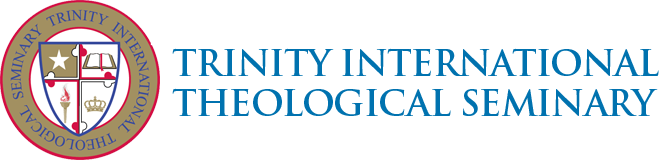 P.O. Box 1591, Owings Mills, Maryland 21117, U.S.A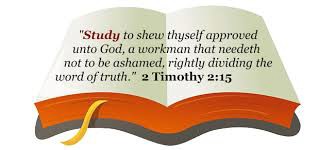 Course Name: Survey of the Books of Joshua & JudgesWELCOME TO A TUITION-FREE STUDY OF THE BIBLE!It is not necessary to enroll as a student or pay tuition. You may begin this study immediately. Before you begin, please note:FIRST: This is a comprehensive tuition-free study.  You may complete the entire course ithout cost. After completing the course of study, you will be given the option of receiving recognition.SECOND: This study is totally self-contained. You will only need your personal Bible. THIRD: This study is self-paced. Move through it the way you find most helpful.FOURTH: Even though it is free, this is a serious study of the Bible. Instructions to Guide the Student in This StudyBegin your study by having prayer. You need to understand what the Bible teaches. God has promised to help you. God keeps his promises. As you pray, you can thank God that He will help you understand. Pray with faith. Put John 16:13 to the test!Utilize any method of study (time of day, place of study, etc.) that will produce good results.First, read all the Underlined Statements but no Scripture. This is the Subject you are studying.Read carefully! Be sure you know the meaning of each word. Reading aloud may help.Now, read all the Bible verses after the Underlined Statements. As you read, write in your notebook any thoughts that you want to add. Write a summary of what the Holy Spirit enables you to learn. Since there are no tests to complete, the more carefully you read, and the more completely you write your summary, the more you will learn!Mark your Bible. Make notations in the margin.Meditate! Continue to think about what the Bible teaches. Memorize some verses.Live what the Bible teaches. Obey the Word of God! As you obey what you learn, God will teach you more.Share what you learn. As you teach and tell others what you have learned, God will help you to understand more clearly. You will help others and strengthen yourself.Never give up. With God's help you can be a faithful and effective Christian witness and worker.Study to show thyself approved unto God, a workman that needeth not to be ashamed, rightly dividing the word of truth 2 Timothy 2:15.Course Objectives:To trace the important sequence of events/personalities/teachings in the Joshua & Judges record, 	To identify the major spiritual lessons in the Joshua & Judges record.To gain knowledge about each of the major characters in the Joshua & Judges record.To gain a spiritual lesson from each of the major divisions in the Joshua & Judges record. 5. To make comparisons with other Bible references,LESSON PROCEDURES: Joshua1. Get the "Big Picture" of the book of Joshua (Read the entire book). (As you read, make notes in the margin of your Bible or notebook and review your notes).Three vital keys to Joshua's productive life and work.Joshua began young, Exodus 33:11Joshua kept faithful, Joshua 1:5-9 (Read and summarize God's requirements for success in leadership).Joshua's final evaluation of commitment, Joshua 24:15. (Joshua exerted great influence in the conquest of Canaan. What happened after his death was a tragedy.Joshua had a specific remembrance of God's past work that gave him present courage to live a noble life and lead Israel to achieve an incredible victory.The Principle of sufficiency through God' powerBy historical remembrance of God's sufficiency, 24:1-4,By his own remembrance of God's sufficiency, 24:5-13.Compare this Principle of God's sufficiencyIn the life of Abraham, Hebrews 11:17-19,In the life of David, 1 Samuel 17:34, 35,In your own experiences. (God's Past Care).Joshua left a challenge of faithfulness to God's way.Every person must make an unavoidable choice, Joshua 24:15.The choice involves real decisions, Joshua 24: 19-21, (Apply to personal and contemporary temptations).God is jealous about competition, Joshua 24:19,20,Joshua established a witness, Joshua 24: 22-27. E. The tragedy of Israel , Joshua 24:29-31. (Compare the tragic story of Hezekiah and Manasseh. Relate to contemporary America).Divide the chapters of the book of Joshua as follows:The Conquest, Chapters 1- ?,The Division between the tribes: ? To ?The final instructions: ? To ?What spiritual meaning would you give to the following:Crossing the Jordan,RahabThe valley of AchorCaleb's requestThe cities of refugeExplain the exclusion of the Levites from an inheritance of land in Joshua 21:27-42 and compare with other Bible books by looking in your concordance for "Levites."LESSON PROCEDURES: JudgesGet the "Big Picture" of the book of Judges (Read the entire book). (As you read, make notes in the margin of your Bible or notebook and review your notes)Make a list of all of the Judges. (Put the correct Scripture reference with each).What is the time lapse of the book of Judges? (Read Paul's sermon in Acts 13).Discuss the spiritual qualities of the Judges. (Why would this lead to the choice of a king)?Give a brief summary of the spiritual lessons in the following:The work of Deborah.The ministry of Gideon.The work of Samson.Make a list of the conditions in Israel that caused their cried of repentance to God for deliverance.Compare what you have learned from Judges with the teaching of Hebrews 12:5-15 and 1 Corinthians 11:30-32 and John 15:2, 6.Test your ability to communicate the results of your studiesUsing all your notes, speak a 5 minutes summary message of Joshua & Judges to a mirror (this may seem uncomfortable at first, but this is a time-proven technique used by speech teachers).Write as briefly as possible what you think is the purpose God has for the study of theme of Joshua & Judges.Review your notes and mark 7 passages that would make good sermons.Review your notes and mark 10 verses you will memorize.How does Joshua & Judges relate to God's Plan of Salvation?Discuss what you have learned with two people and make notes of their reaction....end of courseCONGRATULATIONS! If you have completed the course as instructed, you have achieved an extremely important milestone in your walk with the Lord. We rejoice with you, and trust that God will use you in an even greater way to minister to a world that is in desperate need of the life-changing Gospel of our Risen Lord and Savior, Jesus Christ! May the Holy Spirit go before you and make every crooked place straight! (Isaiah 45:2)Now that you have completed this course, you have the option of receiving a Certificate of Achievement for a small fee. See the "Procedure for Requesting a Certificate for a Completed Course.Procedure for Requesting a Certificate for a Completed CourseTo receive your optional Certificate of Achievement, we need the following information from you:The course you have completed.Your names as you would like it to appear on your Certificate.Your full mailing address.Your email address and telephone number (if any)One page essay summarizing your understanding of the course. This can be emailed to: info@titseminary.org By submitting this statement, you are affirming that you actually completed the course for which you are requesting the Certificate, and that you understand that the fee is non- refundable.Please send the above documentation with your check, Money Order or Bank draft in the amount of $20 (Twenty U.S. Dollars) per course, drawn on a USA Bank, and mail to:Trinity International Theological Seminary, P. O. Box 1591, Owings Mills, Maryland 21117, USA.You may also email the Form to info@titseminary.org. Payments can be made by credit or debit    card, or PayPal on our website: www.titseminary.orgNOTE: Students residing outside the United States must include additional $5 (Five U.S. Dollars) for certificate mailing and handling cost. Please note: The courses are free of charge and you are not required to send us the above documentation if you do not need a Certificate of Achievement.COPYRIGHT NOTICE:  This course is the exclusive property of Trinity International Theological Seminary, and is intended as a tuition-free study.  It may not be copied, sold, distributed, or otherwise reproduced.  All forms of unauthorized access or use is strictly prohibited.  All copyright and intellectual property rights apply.